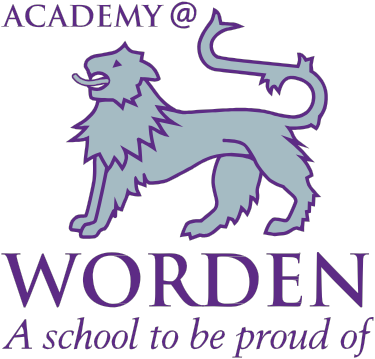 Data Protection Policy (Exams)2021/22This policy is reviewed annually to ensure compliance with current regulationsKey staff involved in the policyPurpose of the policyThis policy details how Academy@Worden, in relation to exams management and administration, ensures compliance with the regulations as set out by the Data Protection Act 2018 (DPA 2018) and UK General Data Protection Regulation (GDPR).The delivery of examinations and assessments involve centres and awarding bodies processing a significant amount of personal data (i.e., information from which a living individual might be identified). It is important that both centres and awarding bodies comply with the requirements of the UK General Data Protection Regulation and the Data Protection Act 2018 or law relating to personal data in any jurisdiction in which the awarding body or centre are operating. In these General Regulations reference is made to ‘data protection legislation’. This is intended to refer to UK GDPR, the Data Protection Act 2018 and any statutory codes of practice issued by the Information Commissioner in relation to such legislation. (JCQ General Regulations for Approved Centres (section 6.1) Personal data)Students are given the right to find out what information the centre holds about them, how this is protected, how this can be accessed and how data breaches are dealt with. All exams office staff responsible for collecting and sharing candidates’ data are required to follow strict rules called ‘data protection principles’ ensuring the information is:used fairly and lawfullyused for limited, specifically stated purposesused in a way that is adequate, relevant and not excessiveaccuratekept for no longer than is absolutely necessaryhandled according to people’s data protection rightskept safe and secureTo ensure that the centre meets the requirements of the DPA 2018 and UK GDPR, all candidates’ exam information – even that which is not classified as personal or sensitive – is covered under this policy.Section 1 – Exams related informationThere is a requirement for the exams office(r) to hold exams-related information on candidates taking external examinations. For further details on the type of information held please refer to Section 5 below.  Candidates’ exams-related data may be shared with the following organisations:Awarding bodiesJoint Council for Qualifications (JCQ)Department for EducationThis data may be shared via one or more of the following methods:hard copyemailsecure extranet site(s) - AQA Centre Services; OCR Interchange; Pearson Edexcel Online; WJEC/EduqasSecure WebsiteSIMSA2CThis data may relate to exam entries, access arrangements, the conduct of exams and non-examination assessments, special consideration requests and exam results/post-results/certificate information. Section 2 – Informing candidates of the information heldAcademy@Worden ensures that candidates are fully aware of the information and data held. All candidates are:informed via an assembly and exam information on Synergygiven access to this policy via the Academy’s websiteCandidates are made aware of the above when entries are submitted to the awarding bodiesAt this point, the centre also brings to the attention of candidates the annually updated JCQ document Information for candidates – Privacy Notice which explains how the JCQ awarding bodies process their personal data in accordance with the DPA 2018 and UK GDPR (or law relating to personal data in any jurisdiction in which the awarding body or centre are operating). Candidates eligible for access arrangements which require awarding body approval are also required to provide their consent by signing the GDPR compliant JCQ candidate personal data consent form (Personal data consent, Privacy Notice (AAO) and Data Protection confirmation) before access arrangements approval applications can be processed online.  Section 3 – Hardware and softwareThe table below confirms how IT hardware, software and access to online systems is protected in line with DPA & GDPR requirements.Section 4 – Dealing with data breachesAlthough data is handled in line with DPA/GDPR regulations, a data breach may occur for any of the following reasons:loss or theft of data or equipment on which data is stored inappropriate access controls allowing unauthorised use equipment failure human error unforeseen circumstances such as a fire or flood hacking attack ‘blagging’ offences where information is obtained by deceiving the organisation who holds itcyber-attacks involving ransomware infectionsIf a data protection breach is identified, the following steps will be taken:Containment and recovery Mark Reed (DPO) will lead on investigating the breach.  It will be established:who needs to be made aware of the breach and inform them of what they are expected to do to assist in the containment exercise. This may include isolating or closing a compromised section of the network, finding a lost piece of equipment and/or changing the access codeswhether there is anything that can be done to recover any losses and limit the damage the breach can cause. As well as the physical recovery of equipment, this could involve the use of back-up hardware to restore lost or damaged data or ensuring that staff recognise when someone tries to use stolen data to access accounts   which authorities, if relevant, need to be informedAssessment of ongoing risk The following points will be considered in assessing the ongoing risk of the data breach:what type of data is involved?how sensitive is it?if data has been lost or stolen, are there any protections in place such as encryption?  what has happened to the data? If data has been stolen, it could be used for purposes which are harmful to the individuals to whom the data relates; if it has been damaged, this poses a different type and level of risk  regardless of what has happened to the data, what could the data tell a third party about the individual?how many individuals’ personal data are affected by the breach? who are the individuals whose data has been breached?what harm can come to those individuals? are there wider consequences to consider such as a loss of public confidence in an important service we provide?Notification of breach Notification will take place to enable individuals who may have been affected to take steps to protect themselves or to allow the appropriate regulatory bodies to perform their functions, provide advice and deal with complaints.Evaluation and responseOnce a data breach has been resolved, a full investigation of the incident will take place. This will include:reviewing what data is held and where and how it is storedidentifying where risks and weak points in security measures lie (for example, use of portable storage devices or access to public networks)reviewing methods of data sharing and transmissionincreasing staff awareness of data security and filling gaps through training or tailored advicereviewing contingency plans Section 5 – Candidate information, audit and protection measuresFor the purposes of this policy, all candidates’ exam-related information – even that not considered personal or sensitive under the DPA/GDPR – will be handled in line with DPA/GDPR guidelines. An information audit is conducted every 12 months.The table below details the type of candidate exams-related information held, and how it is managed, stored and protectedProtection measures may include:password protected area on the centre's intranetsecure drive accessible only to selected staffinformation held in secure area antivirus is cloud based and updates daily, Internet browsers update automatically when there is an updateSection 6 – Data retention periodsDetails of retention periods, the actions taken at the end of the retention period and method of disposal are contained in the Academy’s Exams Archiving Policy which is accessible from the Exam Policy folder which is held with the Exams Officer and also an electronic version is on the Academy website and T-drive.Section 7 – Access to information(With reference to ICO information https://ico.org.uk/your-data-matters/schools/exam-results/)The GDPR gives individuals the right to see information held about them. This means individuals can request information about them and their exam performance, including:their mark comments written by the examinerminutes of any examination appeals panelsThis does not however give individuals the right to copies of their answers to exam questions.Requesting exam informationRequests for exam information can be made to the Exams Officer via email, phone call or in person.  When collecting the exam information if the candidate is unknown to staff, they are asked to bring in ID.  Or if the candidate has nominated another person to collect the exam information the candidate must give permission in writing for that individual to collect their information and the individual must bring ID.The GDPR does not specify an age when a child can request their exam results or request that they aren’t published. When a child makes a request, those responsible for responding should take into account whether:the child wants their parent (or someone with parental responsibility for them) to be involved; andthe child properly understands what is involved.The ability of young people to understand and exercise their rights is likely to develop or become more sophisticated as they get older. As a general guide, a child of 12 or older is expected to be mature enough to understand the request they are making. A child may, of course, be mature enough at an earlier age or may lack sufficient maturity until a later age, and so requests should be considered on a case by case basis.A decision will be made by the Head of Centre as to whether the student is mature enough to understand the request they are making, with requests considered on a case by case basis.Responding to requestsIf a request is made for exam information before exam results have been published, a request will be responded to:within five months of the date of the request, orwithin 40 days from when the results are published (whichever is earlier).If a request is made once exam results have been published, the individual will receive a response within one month of their request. Third party accessPermission should be obtained before requesting personal information on another individual from a third-party organisation. Candidates’ personal data will not be shared with a third party unless a request is accompanied with permission from the candidate and appropriate evidence (where relevant), to verify the ID of both parties, provided.In the case of looked-after children or those in care, agreements may already be in place for information to be shared with the relevant authorities (for example, the Local Authority). The centre's Data Protection Officer will confirm the status of these agreements and approve/reject any requests.   Section 8 – Table recording candidate exams-related information heldFor details of how to request access to information held, refer to section 7 of this policy (Access to information)For further details of how long information is held, refer to section 6 of this policy (Data retention periods)Approved/reviewed byApproved/reviewed byMr A Hammersley (Headteacher)SignedMr A Hammersley (Headteacher)SignedDate of next reviewApril 2023RoleName(s)Head of centreMr A HammersleyExams officerMrs B MonkSenior leader(s)Mr P Cairns, Mrs L Wood, Mr S Porter, Mr J Haworth, Miss A WadeIT managerMr P SmillieData manager Mr M ReedHardwareDate of purchase and protection measuresWarranty expiry Desktop computersLaptopsFile servers back up every 24hrsAntivirus password protectedBacked up twice a day by shadow copyN/ASoftware/online systemProtection measure(s)Windows active directoryIT manager has full oversight of pupil access.  Any sites accessed by pupils is monitored and also some sites are banned.  SIMSA2C Awarding bodiesSecure sitesProtected password and usernameCan only access A2C with secure passcode from the awarding body secure websiteAwarding body secure sites require a secure login made up of upper and lower case letters and numbers.  Also advise to change password regularlyInformation typeInformation description (where required)What personal/sensitive data is/may be contained in the informationWhere information is stored How information is protectedRetention periodAccess arrangements information Assessor’s information regarding access arrangements for examsCandidate nameCandidate DOBGenderData protection notice (candidate signature)Diagnostic testing outcome(s)Specialist report(s) (may also include candidate address)Evidence of normal way of workingAccess Arrangements OnlineSIMSLockable metal filing cabinetSecure username and password Username and passwordIn secure officeAlternative site arrangementsAttendance registers copies  Registers for exams  Candidate name  Candidate number Kept in a lockable filing   cabinetIn a secure officeKept until the deadline for ROM has passed or until any appeal has been completedCandidates’ work Candidates work for NEAs Candidate nameCandidate DOB Candidate online work will be saved in their areaArt/graphic work will be kept with the teacherSecure username and passwordIn locked classroomKept until the deadline for ROM has passed or until any appeal has been completedCentre consortium arrangements for centre assessed workCandidate nameCandidate DOBCandidate numberCandidate online work will be saved in their areaArt/graphic work will be kept with the teacherSecure username and passwordIn locked classroomKept until the deadline for ROM has passed or until any appeal has been completedCertificates  Certificates from Awarding Bodies Candidate nameCandidate DOBCandidate numberGCSE Results Lockable storageLocked in the exam storage12 monthsCertificate destruction information Candidate nameCandidate DOBCandidate number Excel spreadsheetSecure login and passwordn/aCertificate issue informationCandidate nameCandidate names from awarding body, kept with certificatesSecure storage12 monthsConflicts of interest recordsCandidate nameCandidate numberTeacher detailsKept with exams officer in lockable cupboardExcel spreadsheet Secure storage Username and password requiredKept until the deadline for ROM has passed or until any appeal has been completedEntry information Candidate nameCandidate number Awarding bodyA2CSIMSAll sites require a secure username and password12 monthsExam room incident logs  Logs kept during exams recording any incidentsCandidate nameExams officer officeLocked officeKept until the deadline for ROM has passed or until any appeal has been completedInvigilator and facilitator training recordsInvigilator nameContact detailsExam officers’ officeLockable cupboardLocked office12 monthsPost-results services: confirmation of candidate consent informationCandidate nameCandidate numberLockable cupboard in the exam officers officeLockable officeKept until the deadline for ROM has passed or until any appeal has been completedPost-results services: requests/outcome informationCandidate nameCandidate numberLockable cupboard in the exam officers officeAwarding bodySIMSLockable officeSecure loginSecure loginKept until the deadline for ROM has passed or until any appeal has been completedPost-results services: scripts provided by ATS service Candidate nameCandidate DOBCandidate numberScripts given to teacherLocked officeKept until the deadline for ROM has passed or until any appeal has been completedPost-results services: tracking logsCandidate nameLockable cupboard in the exams officeLockable officeKept until the deadline for ROM has passed or until any appeal has been completedResolving timetable clashes informationCandidate nameExam informationSIMS exam organiser on a desk top computerSecure login and passwordKept until the deadline for ROM has passed or until any appeal has been completedResults informationCandidate nameExam informationPaper copySIMSExam organiserLocked in Exam OfficeSecure login and passwordKept until the deadline for ROM has passed or until any appeal has been completedSeating plansCandidate nameExcel spreadsheetSecure login and passwordKept until the deadline for ROM has passed or until any appeal has been completedSpecial consideration information Details of where a candidate has had a disadvantage during or leading up to an examinationCandidate nameCandidate DOBCandidate number Special consideration detailsAwarding bodyWith the Exams officerSecure password and loginLocked in secure cupboardKept until the deadline for ROM has passed or until any appeal has been completedSuspected malpractice reports/outcomesCandidate nameCandidate DOBCandidate number Details and evidence of malpracticeAwarding bodyOn the exam officers desktop computerFiling cabinet in exam officers officeSecure login and passwordSecure officeKept until the deadline for ROM has passed or until any appeal has been completedVery late arrival reports/outcomesCandidate nameCandidate DOBCandidate number Details of latenessAwarding bodyOn exam officers computerIn a lockable cupboardSecure login and passwordSecure username and passwordSecure officeKept until the deadline for ROM has passed or until any appeal has been completed